4.RAASC SUPPLY PLATOONS HONOUR ROLL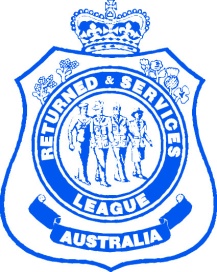  2.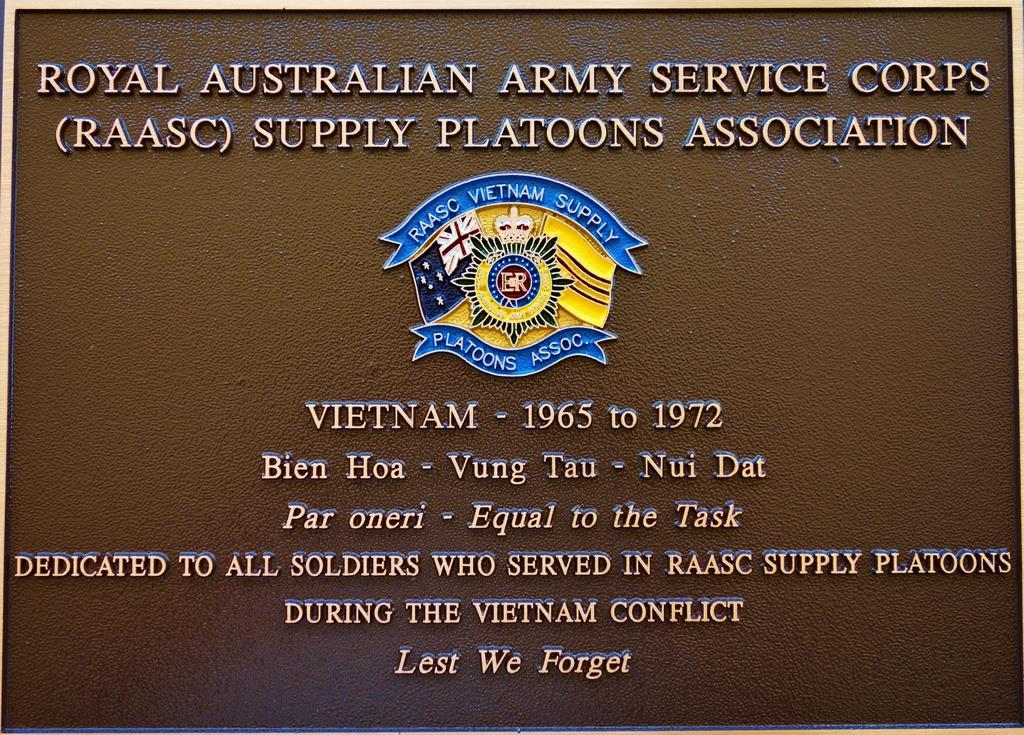 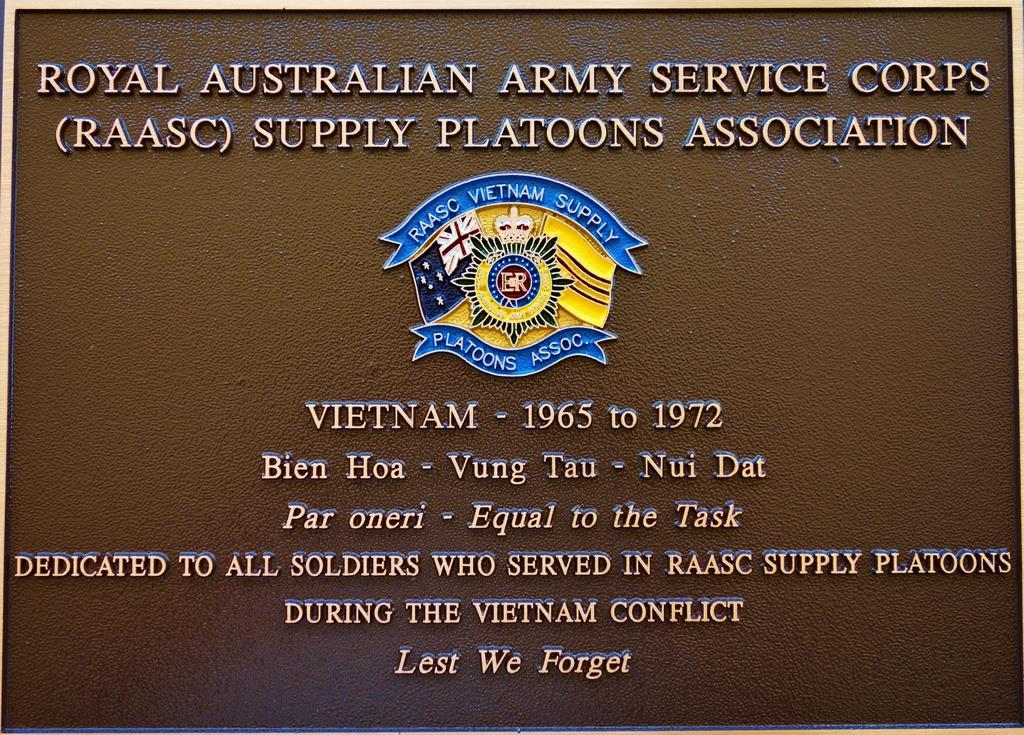 MASTER OF CEREMONIES	Mr Graeme SherriffWELCOMING ADDRESS		President:	Mr Graeme SherriffPRAYER FOR THE NATION	Chaplain:	Padre Tom FairhallAlmighty God, watch over all those serving in the Armed forces and those who still suffer disabilities through sickness or injuries suffered in war.  Strengthen and encourage those who have been saddened by loss of loved ones, especially children deprived of a parent’s care and protection.  Grant that the same courage and resolution, the same comradeship and service shown in the struggles in which our country is involved, may result in true and lasting peace.  AMENPRAYER FOR THE FALLEN	Led by Chaplain (said by all)Almighty Father, we gather today to remember the souls of those who have given their lives in the service of our country, especially the former members of the Royal Australian Army Service Corps.  We take time to remember those of our ranks who have since passed.Into your hands, O Lord, we commend their spirits.  Keep them in your peace and grant them eternal rest.  May we and all who pass this way, recall with gratitude, the sacrifices of those who have helped keep our nation free.  We make these prayers through Christ our Lord.  AMENCOMMEMORATIVE ADDRESS	Committee Member:  WREATH LAYING 			THE ODE				PresidentThey shall grow not old, as we that are left grow oldAge shall not weary them, nor the years condemn.At the going down of the sun and in the morningWe will remember them.Lest we forgetLAST POST				(Flag lowered)ONE MINUTES SILENCEREVEILLE				(Flag raised)LEST WE FORGETResponse:				Lest we forget3.NATIONAL ANTHEM			‘Advance Australia Fair’Australians all let us rejoice, for we are young and freeWe’ve golden soil and wealth for toil, our home is girt by seaOur land abounds in nature’s gifts, of beauty rich and rareIn history’s page, let every stage,  Advance Australia FairIn joyful strains then let us sing,  Advance Australia Fair.RAASC PRAYER			Led by Chaplain (said by all)Almighty God, You call Your people to serve You in many different ways. Help us, the members of the Royal Australian Army Service Corps to be more than equal to the particular tasks allotted to us.  Keep us true to the values of life we are committed to defend, through Jesus Christ our Lord.  AMEN.CLOSING PRAYER			ChaplainCLOSING				Master of CeremoniesThank you for attending our RAASC Vietnam Supply Platoons Association (VSPA) Commemorative ServiceBruce Gordon ARBONGordon MEARSBob BARKERIan MIDDLETONDean Relby BELLCHAMBERSAllen Brian MOSSMichael John BRYANTPeter Gary NELSONRex BYRNESDon NOYPeter George CLAYLes PATTERSONRobert COOPERJohn PENFOLDRobert Charles CROUCHFrancis PONTINGPaul CURRANWilliam T PRIESTLANDRobert EVANSRodney QUINNHenry FABISIAKGregory RICHEYPerrin James GOODWINWilliam STANDFASTMichael HARTASHenry THORPEAnthony John HAZELPeter John TUCKETTRonald Francis HERRINGHenricus VAN DARTELJohn JORDANMannie VAN RIJSEWIJKDonald Alfred JOSEIan George WANSTALLTrevor KINGJames WATTONKeith LUFFAlan Edwin WINSHIPBrian McKEOWNPaul Gerald YORKBOWRAVILLE CENOTAPH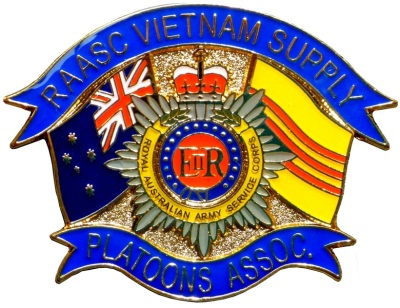 RAASC VIETNAM SUPPLY PLATOONS ASSOCIATION (VSPA) COMMEMORATIVE SERVICEFriday 22 March 2019 at 10.45 hrs